«25»  октября  2021 г.						       	               № 12-5«О внесении дополнений в Положение о публичных слушаниях в муниципальном образовании поселок Березовка, Березовского района, Красноярского края утвержденное решением Березовского поселкового Совета депутатов от 11.05.2017 № 21-5» В соответствии с Федеральным законом от 31.07.2020 № 264-ФЗ «О внесении изменений в Градостроительный кодекс Российской Федерации и отдельные законодательные акты Российской Федерации», руководствуясь Уставом поселка Березовка Березовского района Красноярского края, Березовский поселковый Совет депутатов РЕШИЛ:1.  Пункт 36 Положения о публичных слушаниях в муниципальном образовании поселок Березовка, Березовского района, Красноярского края утвержденного решением Березовского поселкового Совета депутатов от 11.05.2017 № 21-5  дополнить абзацем следующего содержания: «В случае, указанном в части 7.1 статьи 25 Градостроительного кодекса Российской Федерации, срок проведения публичных слушаний по проекту, предусматривающему внесение изменений в генеральный план, с момента оповещения жителей муниципального образования о проведении таких публичных слушаний до дня опубликования заключения о результатах таких публичных слушаний не может быть менее одного месяца и более двух месяцев.».2.  Контроль над исполнением настоящего решения возложить на постоянную комиссию Березовского поселкового Совета депутатов по благоустройству, градостроительству, жилищно-коммунальному хозяйству и земельным вопросам.3.     Решение вступает в силу со дня официального опубликования в газете «Пригород» и подлежит размещению на сайте Администрации поселка Березовка.Глава поселка		Председатель Березовского поселкового Совета депутатов                         С.А. Суслов					         С.С. Свиридов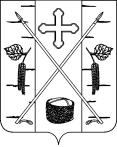 БЕРЕЗОВСКИЙ ПОСЕЛКОВЫЙ СОВЕТ ДЕПУТАТОВРЕШЕНИЕп. Березовка